2.      List of related services, and Implementation schedule (none):3.       Summary of technical specifications   Tricycles must conform to the following specification:  NOTE WELL:- The tenderer must mention the make, model, origin and manufacturer of the tricycles offered and communicate in his tender the catalogs of the tricycles offered.-Guarantee for equipment against any manufacturing defect from the date of provisional acceptance, Duration: 12 months.ItemDESCRIPTION Technical specifications requestedUNITYQUANTITY Technical specifications offered1Lot 1: MOTO TRICYCLETRICYCLE MOTORCYCLE:Wagon, minimum dimensions (L * W * H): 1.9m * 1.2m * 0.38m.Engine: Single cylinder.Displacement: 200cc to 220cc.Empty weight: 350kg to 400kg.Maximum load: 1.3 T to 1.6 T.Max Speed: Greater than 60km / h.Transmission: 5 speeds.Steering system: Handlebars.Starting system: Two systems (electric and by kick).Tank capacity: 15 to 20 L.Frame: Steel.Suspension: Leaf spring.Consumption: less than 4L / 100kmFuel.Wheel size: 5.00-12 or equivalent.Spare wheels: One spare wheel.Clutch: Manual.Battery: 12V.	U1.8002LOT 2:FLYING TRICYCLE WITHOUT CABIN Wagon, minimum dimensions (L * W * H): 2.2m * 1.2m * 0.38m.Minimum distance from the ground: greater than 250mm.Engine power: between 20HP to 24 HP.Displacement: 1000cc to 1200cc.Fuel: DieselEmpty weight: 1.1T to 1.2T.Payload: from 2.9T to 3.1T.Gross vehicle weight: 4.18T to 4.48T.Max Speed: Greater than 40km / h.Steering system: Steering wheel.Maximum slope of ascent: Greater than 13%.Braking system: Oil brake.Cabin space: 2 places.Front wheel: 6.00-14 or equivalent.Rear wheel: 6.00-14 or 7.5-16 or equivalent.Spare wheels: 1 Spare wheel.Battery: 12V.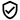 U1253FLYWHEEL ISOTHERMAL TRICYCLE WITH CAB Car size : minimum dimensions (L * W * H) : 5.1m * 1.6m * 1.6m.Container size : minimum dimensions (L * W * H) : 2.7m * 1.6m * 1.6m.Minimum distance from the ground: Greater than 210mm.Engine power: between 35HP to 40 HP.Displacement: 1600cc to 1900cc.Fuel: Diesel.Empty weight: 1.9T to 2.1T.Payload: from 3.9T to 4.1T.Gross vehicle weight: 5.8 T to 6.2T.Max Speed: Greater than 65km / h.Steering system: Steering wheel.Maximum slope of ascent: Greater than 13%.Braking system: Oil brake.Cabin space: 2 places.Front wheel: 6.00-14 or equivalent.Rear wheel: 6.00-14 or equivalent.Spare wheels: a Spare wheel.Battery: 12V.U75